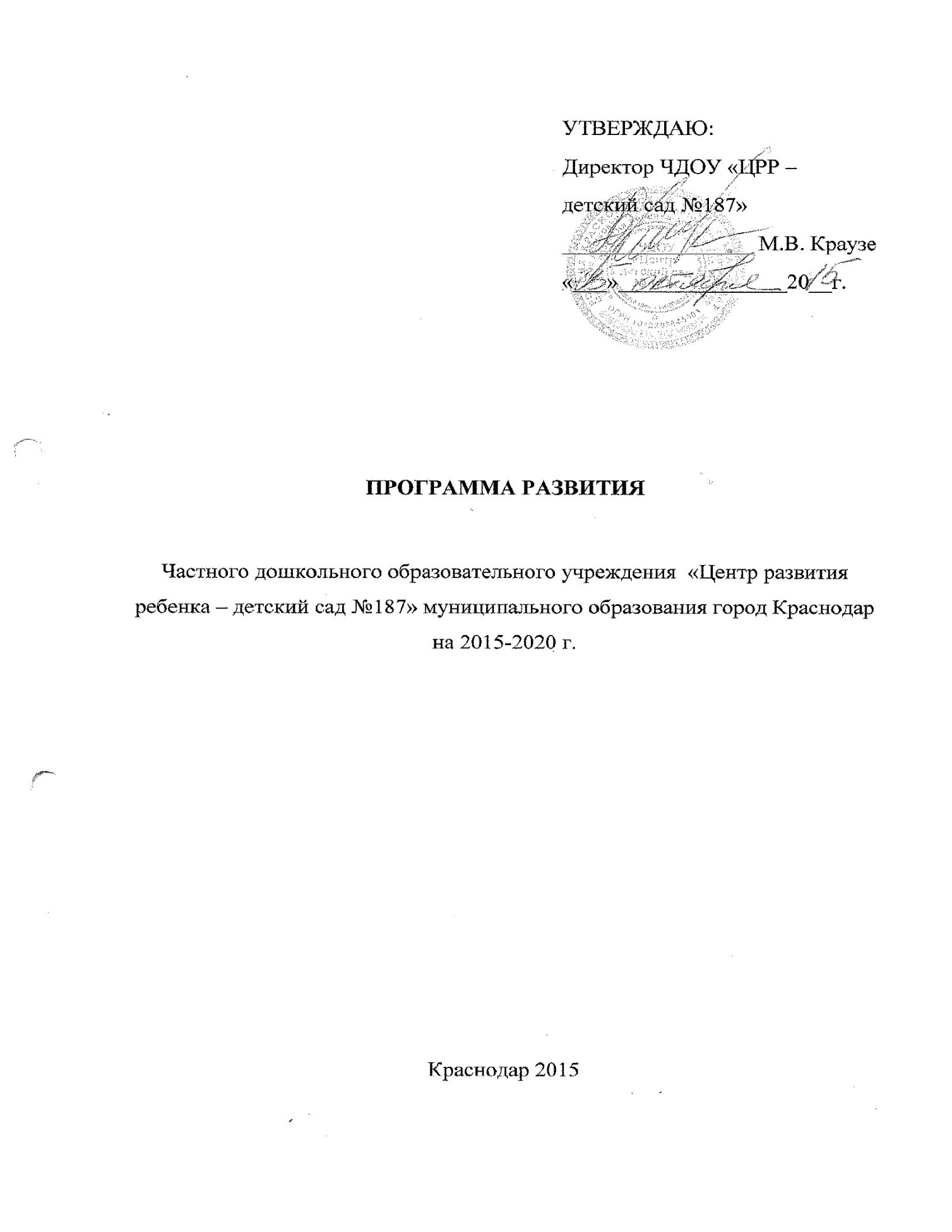 Содержание1. Программа развития …………………………………………………………………………………………..…22.Информационная справка об образовательном учреждении………………………………………………………………………………………………..…………….…53. Аналитико – прогностическое обоснование программыразвития.…………………………………………………………….…..……………………………………………….....64. Концепция развития дошкольного учреждения ……………………………..………………….125. Стратегия развития дошкольного учреждения ………………………….………………….……166.Этапы реализация программы ………………………………………………..……………………....…..177.План действий по реализации программы развития ……………………………..………..…20Программа развития частного дошкольного образовательного учреждения – центр развития ребенка – детский сад №187 муниципального образования город КраснодарОжидаемые результаты (социально -экономические эффекты) реализации программыI разделИНФОРМАЦИОННАЯ СПРАВКА ОБ ОБРАЗОВАТЕЛЬНОМ УЧРЕЖДЕНИИ.Полное название: Частное дошкольное образовательное учреждение – центр развития ребенка -  детский сад № 187 города Краснодара Краснодарского края. Юридический адрес: 350062 Краснодарский край, город Краснодар, ПАО,  ул. Симиренко 39 Фактический адрес: 350062 Краснодарский край, город Краснодар, ПАО, ул. Симиренко 39Регистрация Устава: управление Министерства Юстиции Российской Федерации по Краснодарскому краю 23.04.2016Телефон: 8 (861) 9923418, 9923416 Учреждение функционирует с 1975 года, до 12.06.2014 г. находилось в отдельно стоящем приспособленном двухэтажном здании по адресу: г. Краснодар, ул. Рашпилевская 345.  С 2014 г по июнь 2016 года деятельность не велась. С 1.01.2016 г учреждение возобновило деятельность в помещении целевого назначения на первом этаже  многоквартирного жилого дома в помещениях детского сада на 80 мест. Организационно-правовая форма Частное дошкольное образовательное учреждение. Учредитель Краузе Мария ВикторовнаСтруктура дошкольного учреждения. Основной структурной единицей дошкольного образовательного учреждения является группа детей дошкольного возраста. В настоящее время в учреждении функционирует 4 группы, из них: группа раннего возраста 2-3 года,  младшая – с 3-х лет до 4 лет, средняя с 4 до 5 лет, старшая – с 5 до 7лет.  В группах осуществляется дошкольное образование в соответствии с образовательной программой образовательного учреждения,  учетом особенностей психофизического развития и возможностей детей. Режим работы ЧДОУ: 12 часовое пребывание детей при пятидневной рабочей неделе Срок пребывания в детском саду: с момента поступления до выпуска в школу. Социальный паспорт семей воспитанников: Общее количество семей – 48; Воспитанники проживают в разных районах города. Социальный статус воспитанников на 01.09.2016г ● дети из полных семей – 48 ● дети из неполных семей нет● дети из многодетных семей – 1● дети-инвалиды –нет ● опекаемые дети – нет ● дети сироты – нет Реализуемые в ДОУ образовательные программы: педагогический коллектив осуществляет деятельность с опорой на современные программы, подробно описанные в образовательной программе учреждения, спроектированной в соответствии с ФГОС с учетом комплексной образовательной программы дошкольного образования «Детство». Цель: создание условий развития ребенка, открывающих возможности для его позитивной социализации, его личностного развития, развития инициативы и творческих способностей на основе сотрудничества со взрослыми и сверстниками и соответствующим возрасту видам деятельности; создание развивающей образовательной среды, которая представляет собой систему условий социализации и индивидуализации детей.Кадровая характеристика: На момент написания программы развития общее количество педагогических работников –  8 человек (7 воспитателей, 1 педагог-психолог). Укомплектованность кадрами - 95%. На момент составления программы имеется вакантная должность на место музыкального руководителя. Коллектив стабильный, текучести кадров нет. В количественном соотношении преобладают педагоги со стажем от 5 до 10 лет. Квалификационная категория:Высшая категория -28.6 %Первая категория – 14.3%Соответствие – 57.1%Уровень образования:Высшее образование  -71.4 %Среднее образование – 28.6%Основными формами организации работы с детьми являются: проведение непосредственной образовательной деятельности, игры, прогулки, наблюдения.ЧДОУ оборудовано специальными системами безопасности:Автоматическая система  пожарной сигнализацииМониторинг – Стрелецразработан паспорт безопасности (антитеррористический защищенности )декларация пожарной безопасности.ведутся мероприятия по соблюдению правил пожарной безопасности.Педагогический коллектив ЧДОУ ведет работу с воспитанниками по охране безопасности жизнедеятельности.Вся работа по обеспечению безопасности участников образовательного процесса четко планируется, прописываются планы мероприятий на календарный год по пожарной безопасности, гражданской обороне и предупреждению чрезвычайных ситуаций. Издаются приказы. Работает комиссия по охране труда. Предписания надзорных органов своевременно исполняются.II разделАНАЛИТИКО-ПРОГНОСТИЧЕСКОЕ ОБОСНОВАНИЕ ПРОГРАММЫ РАЗВИТИЯ.Предпосылками к созданию программы развития дошкольного образовательного учреждения на период 2014-2019гг. послужили изменения в образовательной политике государства – реализация приоритетного национального проекта «Образование», принятие нового Федерального закона об образовании 283-ФЗ, вступление в силу ФГОС. Целевые установки, обозначенные в этих документах, акцентируют внимание на поддержку семьи, материнства и детства, в том числе и на поддержку и развитие сети детских дошкольных учреждений, расширение спектра образовательных услуг, включение в педагогический процесс новых форм дошкольного образования. Современное образовательное учреждение должно не только соответствовать постоянно изменяющимся условиям внешней среды, поддерживая свою конкурентоспособность, но и взаимодействовать с ней. Дошкольные образовательные услуги в микрорайоне «Солнечный» , где расположено учреждение, очень востребованы. Под влиянием внешних факторов и с учетом внутренних возможностей и возникла потребность в составлении программы развития ЧДОУ детский сад №187. Анализ образовательного процесса.Актуальное состояние: ЧДОУ  ведет тесную связь со школами и гимназиями района по преемственным отношениям. Преемственность в работе дает возможность  увидеть, проанализировать систему работы воспитателей по подготовке детей в школе, обратить внимание на воспитание личностных качеств ребенка. Совместные проведение педсоветов, совещаний дает возможность решать совместные проблемные вопросы и вопросы  успешной подготовки детей к обучению в школе. Для получения наиболее полной и объективной картины профессионального мастерства в дошкольных группах ежегодно проводится  проблемный анализ их работы ,который выявил следующее: воспитатели в своей работе используют  личностно – ориентированный подход к детям и выстраивают демократический стиль отношений. Воспитатели не испытывают затруднений при проведении занятий, уровень их организации результаты соответствует необходимым требованиям. Анализ результатов анкетирования воспитателей позволяет  сделать вывод:  Коллектив сплочен, квалифицирован, имеет высокий уровень педагогической культуры.  Стабилен.  Работоспособен. Опытен.На данный момент дошкольное учреждение укомплектовано сотрудниками на 95%. Коллектив объединен едиными целями и задачами и имеет благоприятный психологический климат. Ежегодно дошкольное учреждение наполняется новыми детьми по запросу родителей. Качество образовательных услуг, оказываемых в ЧДОУ, находится на достаточном уровне, о чем свидетельствуют как отзывы родителей воспитанников, так и родителей, чьи дети только готовятся к поступлению в детский сад. Анализ степени удовлетворенности качеством образовательного процесса взрослых субъектов образовательного процесса показывает, что: - большинство родителей положительно оценивают качество предоставляемых образовательных услуг (90%), просветительских услуг (87,5%); о высоком качестве физкультурно-оздоровительных услуг высказывается 85% опрошенных. Анализ работы учреждения с социумом показал, что детский сад в полной мере учитывает образовательно-оздоровительный потенциал социума, а социум, в свою очередь, проявляет интерес к сотрудничеству с детским садом в планомерном режиме. Перспективы развития: Совершенствование образовательной программы учреждения, рабочих программ педагогов в соответствии с ФГОС, разработка авторских программ.Анализ здоровье сберегающей и здоровье-формирующей деятельности ЧДОУ.Актуальное состояние: Положительная динамика укрепления здоровья воспитанников существует и позволяет  говорить об эффективной системе здоровье сбережения в ЧДОУ, позволяющей спрогнозировать и предупредить детскую заболеваемость. Анализ эффективности здоровье сберегающей деятельности показал: - в дошкольном образовательном учреждении разрабатывается программа « Здоровье»  и внедрены в практику работы: индивидуальные маршруты оздоровления, дифференцированные графики поддержания и укрепления здоровья воспитанников каждой возрастной группы, план поддержания здоровья сотрудников ДОУ, план по формированию культуры здоровья у родителей воспитанников. Формирование грамотности в вопросах здоровья осуществляется в рамках двух блоков:Работа с детьми: Специально организованные тематические, игровые, интегрированные занятия и игры с вале логической направленностью,  походы, экскурсии, тематические досуги и развлечения, театрализованная деятельность, художественно-эстетическая деятельность. Работа с родителями: Оформление тематических стендов, открытые занятия, дни Здоровья, индивидуальное консультирование по текущим проблемным вопросам, выход на родительские собрания медицинского работника, совместные мероприятия. Поддержанию и укреплению здоровья субъектов образовательного процесса способствует и соблюдение требований СанПин 2.4.1.3049-13 при организации образовательного процесса в ЧДОУ, при пополнении предметно-развивающей среды и укреплении материально-технической базы учреждения, при организации профилактической и физкультурно-оздоровительной работы в ЧДОУ, организации питания, соблюдению санитарно-гигиенических условий (профилактические, санитарно-гигиенические и противоэпидемические мероприятия). Проблемное поле: Все чаще в учреждение поступают дети, имеющие помимо предрасположенности к простудным заболеваниям, те или иные функциональные и морфологические отклонения в состоянии здоровья, требующие повышенного внимания, консультаций специалистов. Перспективы развития: Установление преемственных связей, ведение инновационной деятельности учреждения в данном направлении. Получение лицензии на дополнительное образование и функционирование спортивной секции для ослабленных и часто болеющих детей.Анализ управляющей системы. Актуальное состояние: В результате комплексного исследования системы управления дошкольным образовательным было выявлено, что в детском саду существует достаточно эффективная, профессиональная, компетентная система административного и оперативного управления коллективом. Руководитель в равной и высокой степени ориентирован на задачи и отношения. Подчиненные, как правило, хотят и могут нести ответственность. В детском саду практикуется: материальная и моральная поддержка инициативы работников, регулярное проведение консультаций, детальное обсуждение порядка работы, разработка и внедрение правил и инструкций. Управленческая деятельность осуществляется посредством административного (директор), общественного (родительские комитеты в каждой группе), коллективного (общее собрание трудового коллектива, педагогический совет) управления, Совета  родителей. Проблемное поле: Сложности перехода к матричной структуре управления, связанные с неготовностью коллектива и общественности принять на себя управленческий функционал. Перспективы развития: Расширение полномочий общественных форм управления, активное привлечение их в жизнь ДО.Анализ нормативно-правового обеспечения деятельности учреждения.Частное дошкольное образовательное учреждение осуществляет свою деятельность в соответствии с Законом РФ «Об образовании», Типовым положением о дошкольном образовательном учреждении, Уставом. Деятельность учреждения регламентируется постановлениями, приказами и распоряжениями учредителя; локальными актами учреждения; приказами и распоряжениями руководителя ЧДОУ, действующим законодательством Российской Федерации.Анализ ресурсных возможностей. В рамках мониторинга ресурсного обеспечения анализу подверглись кадровые, социальные, информационно-коммуникационные, материально-технические, финансово- экономические, нормативно-правовые ресурсы. При мониторинговом исследовании кадровой обстановки в ЧДОУ были получены следующие результаты: Актуальное состояние: Укомплектованность кадрами составляет 95%. Основу педагогического персонала в детском саду составляют специалисты с большим стажем работы (86%), для которых характерны такие черты, как традиционность взглядов на процесс образования, поиск и внедрение  инноваций, профессиональная стабильность эмоциональная устойчивость, хорошая физическая подготовка. Воспитатели и педагоги – специалисты участвуют в заседаниях педагогического совета ЧДОУ по актуальным для данного учреждения проблемам образовательного процесса.  В дошкольном учреждении все педагоги способны работать в инновационном режиме. Проблемное поле:  потребности родителей в высококвалифицированных педагогических кадрах для своих детей и постоянно снижающийся престиж педагогических профессий. Недостаточность работы администрации ДОУ со средними учебными педагогическими учреждениями, с целью привлечения к работе в детском саду молодых специалистов. Инертность, недостаточно высокий уровень аналитико-прогностических умений ряда педагогов не позволяет им достойно представить опыт своей работы. Перспективы развития: в ЧДОУ есть педагоги, имеющие потенциал к работе в инновационном режиме. Именно эти педагоги, готовые к повышению своей компетентности, аттестации на более высокую квалификационную категорию, смогут составить инновационный стержень учреждения и, как следствие, обеспечить максимально возможное качество образовательной услуги. Омоложение педагогического коллектива учреждения за счет организации в детском саду педагогической практики, с дальнейшей перспективой привлечения на постоянную работу молодых специалистов. Повышения профессиональной компетенции педагогов через курсы повышения квалификации (по ФГОС ДО),  семинары, открытые мероприятия на уровне города и края. Мониторинг наличия и актуального состояния информационно-коммуникационных ресурсов Актуальное состояние: Связь дошкольного учреждения со средствами массовой информации находится на среднем  уровне. Редко используются возможности СМИ для транслирования передового педагогического опыта учреждения. Чаще всего реклама ограничивается информацией на родительском собрании или тематических стендах в группах. Из бесед с родителями, детей, поступающих в ЧДОУ, выявлено, что информацию о детском саде они получили в основном от родственников и знакомых. Проблемное поле: в ЧДОУ отсутствует  штатная единица, отвечающая за связи с общественностью и СМИ. Перспективы развития: Налаживание связей со СМИ будет способствовать повышению имиджа учреждения среди заинтересованного населения, обеспечит возможность для транслирования передового педагогического опыта сотрудников ДОУ в области дошкольного образования. Использование ИКТ в образовательном процессе позволит перевести его на более высокий качественный уровень. Использование сайта и социальные страницы учреждения для рекламы образовательных услуг и повышения конкурентоспособности учреждения. Анализ материально-технических ресурсов дошкольного образовательного учреждения свидетельствует, что создание предметно-развивающей среды и пополнение материально- технического оснащения в учреждении находится на конечном этапе. Актуальное состояние: Пространственная среда помещений детского сада пополняется в соответствии с требованиями программ, реализуемых в ЧДОУ. В групповых помещениях, в соответствии с современными требованиями к организации предметно-развивающей среды и требованиями федерального государственного образовательного стандарта, оборудованы центры для организации разнообразной детской деятельности (как самостоятельной, так и совместной с воспитателем). На территории детского сада имеется широкий перечень спортивно-игрового оборудования, который в полной мере соответствуют требованиям СанПиН. Проблемное поле: Проблема недостаточного количества (или отсутствия) оборудования – отсутствует. Перспективы развития: Использование новых программ, традиционных и нетрадиционных форм дошкольного образования в ЧДОУ, увеличение  спектра дополнительных услуг.\Ключевые проблемы, требующие рассмотрения и перспективного решения в 2014 -2019 г: 1. Низкое использование новых программ, традиционность форм дошкольного образования в ЧДОУ, недостаточность спектра дополнительных услуг. 2. Традиционная, линейно-функциональная модель управления, не позволяющая расширить общественное участие в управлении ЧДОУ. 3. Инертная система взаимодействия дошкольного учреждения с социумом. 4. Слабая учебно-методическая  основа для перехода дошкольного учреждения в инновационный режим работы. Необходимость разрешения обозначенных проблем позволяет наметить дальнейшие перспективы развития образовательного учреждения и определить целостную концептуальную модель будущего дошкольного учреждения.III разделКОНЦЕПЦИЯ РАЗВИТИЯ ДОШКОЛЬНОГО УЧРЕЖДЕНИЯ. В настоящее время одним из наиболее перспективных направлений в системе дошкольного образования является поиск путей, обеспечивающих интеграцию образовательного процесса, ориентированного на развитие личности и предусматривающего в своей основе лично-ориентированную модель образования. Это предполагает существование между взрослыми и детьми отношений сотрудничества и партнерства, нацеливает работников дошкольных образовательных учреждений на творческое отношение к своей деятельности, формирует у них потребность к постоянному саморазвитию и самостановлению. В этой связи перед работниками детского сада встала задача создания единой системы образовательно-оздоровительного процесса, построенной на интегративной основе. Должны быть разработаны не только принципы целостного подхода к содержанию образования и оздоровления, но и личностно-ориентированной организации педагогического процесса, направленного на оздоровление и развитие ребенка с проблемами в здоровье. В детском саду образовательный процесс должен строиться вокруг ребенка, обеспечивая своевременное формирование возрастных новообразований детства, развитие компетентности, самостоятельности, творческой активности, гуманного отношения к окружающим, получение ребенком качественного образования как средства для перехода на последующие возрастные ступени развития, обучения и воспитания. Ведущими ценностями при разработке концепции для нас стали: ценность здоровья, ценность развития, ценность детства и ценность сотрудничества, которые, с одной стороны, выражают приоритеты современной гуманистической педагогики, с другой стороны, выступают содержанием ценностного освоения мира ребенком. Модель образовательного процесса определяется концепцией, основные идеи которой: 1. Право каждого ребенка, как полноценное развитие, так и на оказание ему помощи в соответствии с функциональными отклонениями и интеллектуальными особенностями. 2. Признание самоценности периода детства каждого ребенка, его уникальности и неповторимости. 3. Деятельность учреждения в режиме обновления содержания (реализация различных по содержанию,  современных комплексных и парциальных программ и технологий,  их адаптация к приоритетам и специфике работы ДОУ. В основе концепции развития ДОУ лежит возможность:  комплексного подхода к диагностической, образовательной, оздоровительной, коррекционной работе;  вариативного набора программ для детей с учетом их индивидуальных личностных особенностей и резервных возможностей;  интеграции детей с различным состоянием здоровья, уровнем развития, для достижения максимального качества образовательного процесса;  создания целостной системы, в которой все этапы работы с ребенком, были бы взаимосвязаны.Миссия дошкольного учреждения.Обеспечение условий для проживания дошкольного детства, как самоценного периода жизни через организацию образовательного процесса с детьми,  направленного на развитие и воспитание личности ребёнка, и социальный заказ государства и семей.Модель педагога детского сада (как желаемый результат).Инновационная и развивающая деятельность поднимает статус дошкольного учреждения. Одновременно повышается требование к педагогу, к его работе в инновационном режиме. Личность может воспитать только личность! Именно поэтому в современных условиях огромное  значение приобретает образ педагога детского сада. Качество дошкольного воспитания во многом определяется характером общения взрослого ребенка. Проанализировав стиль общения педагогов учреждения с детьми, мы пришли к выводу, что большинство из них (92%), приняли новую тактику общения, основанную на принципах сотрудничества, в котором позиция педагога исходит из интересов ребенка и перспектив его дальнейшего развития. Анализируя основные цели и направления деятельности детского сада в будущем, можно определить следующую модель педагога детского сада (как желаемый результат): Профессионализм воспитателя:  имеет необходимую педагогическую и психологическую подготовку;  свободно ориентируется в современных психолого-педагогических концепциях обучения, воспитания и здоровьесбережения, использует их как основу в своей педагогической деятельности;  владеет умением планировать и оценивать уровень развития детей своей группы;  умело использует элементарные средства диагностики и коррекции индивидуальных особенностей детей при реализации дифференцированного подхода;  владеет педагогической техникой: речью, умением сконцентрировать внимание детей на решение педагогических задач, используя личностно-ориентированную модель взаимодействия с детьми;  проявляет творчество и интерес к педагогической деятельности;  умеет работать с техническими средствами обучения, видит перспективу применения ИКТ в образовательном процессе;  стимулирует активность детей на занятии, их увлеченность познавательными и практическими заданиями, их потребность в самостоятельном добывании знаний, потребность к творческой переработке усвоенного материала. Проявление организационно-методических умений:  использует в работе новаторские методики;  включает родителей в деятельность, направленную на создание условий, способствующих развитию, оздоровлению и воспитанию их детей; формирует у родителей позитивное отношение к овладению знаниями педагогики и психологии;  владеет навыками анализа, прогнозирования и планирования своей деятельности.Личностные качества педагога:  имеет четко выработанную жизненную позицию, не противоречащую моральным нормам общества;  обладает развитой эмпатией: эмоциональной отзывчивостью на переживание ребенка, чуткостью, доброжелательностью, заботливостью; тактичностью;  владеет педагогическим тактом, умеет сохранять личностное достоинство, не ущемляя самолюбие детей, их родителей, коллег по работе;  обладает рефлексивными умениями: умением размышлять над причинами успехов и неудач, ошибок и затруднений в воспитании и обучении детей;  ведет работу по организации тесного взаимодействия медико-педагогического персонала учреждения, родителей и социума. Эталонная модель выпускника дошкольного учреждения (как желаемый результат). Период от рождения до поступления в школу является возрастом наиболее стремительного физического и психического развития ребенка, первоначального формирования физических и психических качеств, необходимых человеку в течение всей последующей жизни, качеств и свойств, делающих его человеком. Дошкольное образование призвано обеспечить создание основного фундамента развития ребенка - формирование базовой культуры его личности. Это позволит ему успешно овладеть видами деятельности и областям знаний на других ступенях образования. Таким образом, выпускник детского сада должен владеть следующими характеристиками:  здоровье - уменьшение количества простудных заболеваний, дней болезни на одно заболевание, снижение частоты проявлений хронических заболеваний, снятие синдрома гипервозбудимости, коррекция функциональных отклонений и отклонений в физическом развитии – положительная динамика;  коммуникативная компетентность - умение общаться с взрослыми и сверстниками, владение средствами вербального и невербального выражения своих чувств, состояний, переживаний и настроений, желаний, умение понятными средствами выразить отношение к окружающим людям и их поступкам;  физическая компетентность - забота о своем здоровье, желание физического совершенствования с учетом возрастных и индивидуальных возможностей;  интеллектуальная компетентность - овладение детьми разными способами решения поставленных задач, умение прогнозировать результат;  креативность - отношение ребенка к окружающему миру, как к объекту преобразования и открытия, умение создавать новый продукт, который отличается оригинальностью, вариативностью;  любознательность - исследовательский интерес ребенка;  инициативность и самостоятельность - умение проявлять инициативу во всех видах детской деятельности, в ситуациях общения с детьми и взрослыми, добиваться результатов;  произвольность - соподчинение собственных мотивов и мотивов других детей. Умение управлять своим поведением в соответствии с определенными сформированными у него представлениями, правилами и нормами.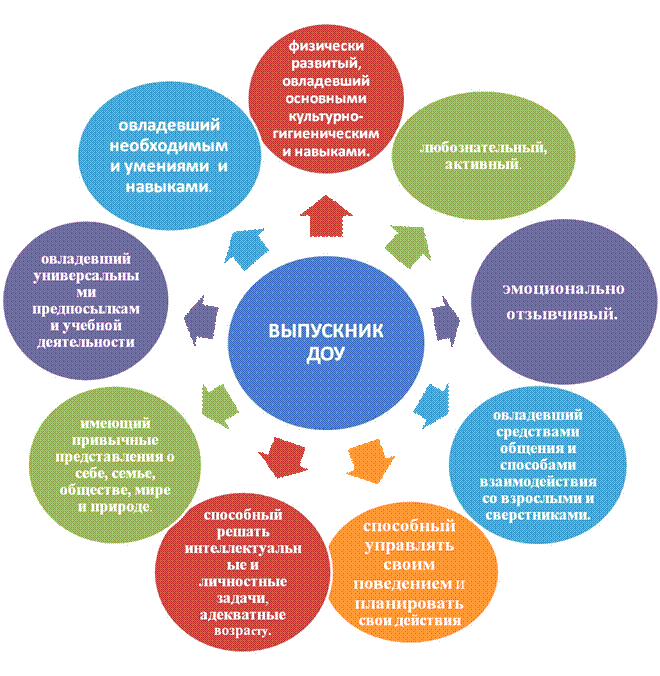  Таким образом, обе модели педагога и ребенка-выпускника отражают приоритеты в развитии ЧДОУ, основные характеристики желаемого будущего.Модель будущего дошкольного образовательного учреждения (как желаемый результат). Модель нового модернизированного дошкольного образовательного учреждения должна представлять собой детский сад,  имеющий опыт работы по развитию физических и психических функций организма, воспитанию детей с 2 до 7 лет, их социализации и самореализации. Перспектива новой модели учреждения предполагает: эффективную реализацию комплексной программы развития, воспитания и укрепления здоровья детей раннего и дошкольного возраста, обеспечивающую условия для развития способностей ребенка, приобщение его к основам здорового образа жизни, формирование базовых качеств личности, обогащенное физическое, познавательное, социальное, эстетическое и речевое развитие; обеспечение преемственности дошкольного образования и начальной ступени школьного образования;личностно-ориентированную систему образования и коррекционной помощи, характеризующуюся мобильностью, гибкостью, вариативностью, индивидуальностью подходов;расширение участия коллектива, родительского актива в принятии и реализации правовых и управленческих решений относительно деятельности учреждения;принципиально новую предметно-развивающую среду, в которой бы сами предметы, материалы, игрушки и пособия содержали бы элементы «обучения и развития» - возможность самостоятельного поведения;четкое распределение и согласование компетенций и полномочий, функций и ответственности всех субъектов образовательного процесса;высокую конкурентоспособность образовательного учреждения путем включения в педагогический процесс новых форм дошкольного образования, а также расширения сферы образовательных услуг, предоставляемых воспитанникам и неорганизованным детям района, посредством открытия групп кратковременного пребывания детей, секций дополнительного образования. Такова модель будущего учреждения, которое видится нам в результате реализации программы развития.IV разделСТРАТЕГИЯ РАЗВИТИЯ ДОШКОЛЬНОГО УЧРЕЖДЕНИЯ.Стратегия развития учреждения рассчитана на период до 2020года. Стратегия определяет совокупность реализации приоритетных направлений, ориентированных на развитие детского сада. Эти направления определены тематическими блоками: «Дети», «Управление», «Здоровье», «Кадровый потенциал», «Безопасность», «Семья»,  обеспечивающие участие в реализации программы коллектива детского сада, родителей воспитанников, социума. Стратегическая цель программы: создание воспитательно-образовательных, коррекционно-развивающих и здоровьесберегающих условий в ЧДОУ, способствующих полноценному развитию и социализации дошкольника, обеспечивающих равные стартовые возможности и успешный переход ребенка к обучению в общеобразовательных учреждениях. Достижение стратегической цели, решение поставленных задач обеспечивается за счет мероприятий в рамках реализации следующих блоков: «Дошколенок», «Здоровье», «Управление», «Кадры», «Безопасность и качество», «Сотрудничество».Основные задачи программы:Повысить конкурентоспособность учреждения путем предоставления широкого спектра качественных образовательных, коррекционных и информационно-просветительских услуг разным категориям заинтересованного населения (блок «Дошколенок»).Совершенствовать систему здоровьесберегающей деятельности учреждения, с учетом индивидуальных особенностей дошкольников.Модернизировать систему управления дошкольным образовательным учреждением в условиях деятельности в режиме развития.Обеспечить эффективное, результативное функционирование и постоянный рост профессиональной компетентности стабильного коллектива учреждения (блок «Кадры»).Повышать качество работы с родителями воспитанников. Содействовать повышению роли родителей в образовании ребенка раннего и дошкольного возраста (блок «Семья»).Достижение стратегической и тактических целей, решение поставленных задач обеспечивается за счет планомерной осуществления программных мероприятий в рамках реализации следующих блоков:VI разделПЛАН ДЕЙСТВИЙ ПО РЕАЛИЗАЦИИ ПРОГРАММЫ РАЗВИТИЯНаименованиепрограммыПрограмма развития частного дошкольного образовательного учреждения – центр развития ребенка - детский сад №187 муниципального образования город Краснодар на 2014-2019 ггОснование дляразработкипрограммы1. Закон об образовании № 273-ФЗ2. Приказ Министерства образования и науки РФ от 17 октября2013 года № 1155 «Об утверждении государственногообразовательного стандарта дошкольного образования»3. Порядок организации и осуществления в образовательнойдеятельности по основным программам –образовательнымпрограммам дошкольного образования (утвержден приказомМинистерства образования и науки РФ от 30 августа 2013года №1014)4. Федеральный Закон № 83-ФЗ «О внесении изменений вотдельные законодательные акты Российской Федерации всвязи с совершенствованием правового положениягосударственных (муниципальных) учреждений»5. Постановление Главного государственного санитарноговрача Российской Федерации о Санитарно-эпидемиологических правилах и нормативов СанПин2.4.1.3049-136. Федеральный закон от 10.04.2000 N 51-ФЗ (ред. от 26.06.2007)"Об утверждении Федеральной программы развитияобразования"7. Устав ЧДОУ – ЦРР -  детского сада № 187Руководительпрограммы,основныеразработчикиКраузе Мария ВикторовнаЦель программыСоздать условия  для динамичного развития образовательногоучреждения, как центра непрерывного образования. Разработкастратегических ориентиров образовательной политики, основныхнаправлений и развития детского сада.Задачи программы1. Усовершенствовать систему обеспечения безопасностиучастников образовательного процесса в соответствии сФГОС.2. Обеспечить рост профессиональной компетентностипедагогов ДОУ в части освоения педагогами новых технологий обучения.3. Внедрить комплекс  физкультурно- оздоровительныхмероприятий, направленных на сохранение и укреплениездоровья детей.4. Усовершенствовать инфраструктуру в части созданияразвивающей активной зоны трудовой деятельности и зоны садоводства для воспитанников детского сада.5. Усовершенствовать взаимодействие ДОУ с родителямивоспитанников посредством организации совместнойэффективной деятельности. Стимулировать активное участие родителей в  образовательномпроцессе, творческих семейных заданиях, совместных мероприятиях.ПереченьосновныхмероприятийОбеспечение переходагосударственных требований к условиям реализацииосновной общеобразовательной программыдошкольного образования к новым Федеральнымобразовательным государственным стандартамдошкольного образования.Построение образовательной деятельности наоснове индивидуальных особенностей каждогоребенка, признание ребенка полноценнымучастником (субъектом) образовательныхотношений.Разработка этапов деятельности сотрудничества ссемьей.Внедрение механизма сопряжения различныхуровней образования, обеспечивая егонепрерывность (обеспечение преемственности)Обеспечение вертикальной интеграции содержанияобразования, которая позволит дошкольникамуспешно адаптироваться в школе.Разработка и реализация образовательной программыдошкольного образования, построенных с учетомФГОС дошкольного образования.Создание дополнительных  условий для работы кадрового составаЧДОУ.Сроки и этапыреализацииПрограммыПрограмма рассчитана на 5 лет.2014-2015 г.г. - Организационно-подготовительный этап (созданиеусловий для реализации программы).2016-2017 г.г. – Коррекционно-развивающий этап (работа попреобразованию существующей системы, переход учреждения впроектный режим работы).2018 – 2019 г. г. – Аналитически-информационный этап (мониторингэффективности реализации программы, аналитическая оценкакачественных и количественных изменений, произошедших вучреждении).УправлениепрограммойУправление осуществляется педагогическим советом, советомродителей, директором ЧДОУ.1.Усовершенствовать систему обеспечения безопасности участников образовательного процесса.Расширение зоны безопасного резинового покрытия на прогулочной территории;Установка  дорожных знаков «Осторожно, дети» и знаков ограничения скорости в зонах перехода детей на прогулочную территорию;2.Обеспечить рост профессиональной компетентности педагогов ДОУ в части освоения педагогами новых технологий обучения.Рост числа педагогов, освоивших современные образовательные технологии (проектно- исследовательское и проблемно-диалоговое обучение) до 80%.Рост числа педагогов, прошедших обучение на курсах по ФГОС до 100 %Приведение в соответствие с ФГОС учебных программ.3. Внедрить комплекс оздоровительно – образовательных мероприятий направленных на сохранение и укрепление здоровья детей.Пополнение физкультурного оборудования;Проверка оснащения физкультурного оснащения и наличия специальной литературы и пособий по групповым ячейкам;Увеличение до 90 % оптимального уровня физической подготовки.Снижение роста заболеваемости, через мероприятия направленные на оздоровление и укрепление детского организма;Снижение роста числа детей нуждающихся в услугах логопеда и детского психолога. Системное взаимодействие с учреждениями образования, здравоохранения, культуры и спорта с целью повышения качества образования.Формирование у воспитанников привычек здорового образа жизни.4. Усовершенствовать инфраструктуру в части создания развивающей активной зоны трудовой деятельности.Владение педагогами технологиями развития игровой деятельности.Приобщение детей к модификации знакомых подвижных игр.Активизирование творческой способности при разработки игр совместно инструктором по физическому воспитанию с воспитателем и музыкальным руководителем.Организация условий труда (объекты труда, оборудование, инструменты, их размещение), их рациональность.5. Усовершенствовать взаимодействие ДОУ с родителями воспитанников посредством организации совместной эффективной деятельности и их участия в педагогическом процессе.Обеспечение открытого информационного пространство совета учреждения.Увеличение количества родителей, активно участвующих в образовательном процессе до 70%Повышение уровня педагогической грамотности родителей в вопросах воспитания и развития детей.ЭтапыСистема мероприятий2015-2016ггОрганизационно-подготовительный этапЦель: Определение возможностей дошкольного учреждения и готовности коллектива детского сада для реализации задач программы развития. Создание банка нормативно-правовых и методико-диагностических материалов.2017-2018ггКоррекционно-развивающий(обновленческий этап)Цель: Развитие образовательного учреждения в логике перспективной модели. Оптимизация функционирования детского сада, как системы. Апробация новшеств и коррекция отдельных направлений работы с позиции дифференциации перспектив развития.2018-2020ггАналитическо-информационный этапЦель: Внутренняя и внешняя экспертная оценка достижений при реализации перспективной модели учреждения. Формирование адекватных и целостных представлений о реальном состоянии образовательной системы. Обобщение и распространение накопленного опыта, интеграция результатов в деятельность.Блок «Дети»Блок «Дети»1. Разработка программы мониторинга качества образовательной услуги в ЧДОУ.2. Проведение комплексной оценки качества образовательного процесса в детском саду (с позиции коллектива учреждения, заказчиков образовательной услуги: родителей воспитанников и представителей власти, воспитанников ДОУ, представителей социума).3. Совершенствование образовательной программы.4. Налаживание системы межведомственного взаимодействия (заключение договоров о сотрудничестве, разработка и утверждение совместных планов работы с детьми и родителями воспитанников ДОУ).5. Совершенствование предметно-развивающей среды учреждения, пополнение пакета методико-диагностического сопровождения, программы, реализуемой в ДОУ.6. Мониторинг качества коррекционно-образовательной работы в учреждении. Создание условий для ее модернизации.7. Мониторинг актуального состояния системы дополнительного образования в учреждении, степени востребованности . Создание условий для ее совершенствования(пополнение среды развития, разработка пакета нормативно-правового, методико-дидактического и диагностического сопровождения, сметной документации).1. Реализация административного проекта «Современный воспитатель», направленного на повышение уровня профессиональной компетентности педагогов учреждения, и, в свою очередь, способствующего повышению качества образовательной услуги.2. Реализация совместных планов развития детей (учитывающих образовательно-оздоровительный потенциал социума); отслеживание эффективности при реализации этих программ, внесение необходимых корректив.3. Совершенствование тематического планирования, использование в образовательном процессе современных технологий дошкольного образования.4. Расширение спектра дополнительных образовательных услуг, предоставляемых ЧДОУ, с учетом потенциала иных услуг. Предоставление услуг, как воспитанникам детского сада, так и неорганизованным детям.5. Разработка и реализация программы предшкольной подготовки воспитанников ДОУ, обеспечивающей успешную адаптацию выпускников детского сада к школьному обучению. Привлечение разработке программы специалистов общего образования.1. Комплексная экспертиза качественных изменений в системе дошкольного образования в учреждении.  Внесение необходимых корректив в образовательную программу ДОУ.2. Выявление и транслирование на разном уровне положительного педагогического опыта ДОУ в воспитании, развитии, оздоровлении детей раннего и дошкольного возраста.3. Построение целостной системы дифференцированной и индивидуальной работы педагогов - специалистов с детьми (как воспитанниками ДОУ, так и неорганизованными) по развитию индивидуальных способностей в разных видах деятельности.4. Анализ эффективности системы планирования, внесение необходимых корректив в планы образовательной деятельности.6. Стабильная работа в учреждении студий выходного и праздничного дня для заинтересованного населения: развития способностей дошкольников; раннего развития малышей (с родителями); предшкольной подготовки.  Анализ степени востребованности, определение перспектив этого вида услуг.7. Анализ преемственности дошкольного и начального школьного образования, создание предпосылок для успешной адаптации выпускников ДОУ к обучению в школе.Блок «Здоровье»1. Мониторинг качества здоровьесберегающей и здоровьеформирующей деятельности учреждения.2. Создание условий для оптимизации деятельности Центра Здоровья в детском саду, совершенствования программы Здоровья.3. Создание условий для осуществления в детском саду работы по профилактике социально-обусловленных заболеваний, пропаганде здорового образа жизни среди населения микрорайона.4. Совершенствование системы мониторинга качества здоровьесберегающей и здоровьеформирующей деятельности учреждения.1. Совершенствование структуры и внедрение в практику работы индивидуальных маршрутов здоровья, дифференцированных программ поддержания и укрепления здоровья детей раннего и дошкольного возраста.2. Организация распространения положительного опыта здоровьесберегающей и здоровьеформирующей деятельности учреждения и семей воспитанников в процессе работы консультационного центра детского сада.3. Разработка совместных планов работы с учреждениями здравоохранения.4. Реализация системы мероприятий, направленных на укрепление здоровья, снижения заболеваемости сотрудников ДОУ.5. Разработка и реализация системы работы по профилактике возникновения у детей вредных привычек, формирования у них культуры здоровья. Организация межведомственного взаимодействия в этом направлении.1. Комплексная оценка эффективности здоровьесберегающей и здоровьеформирующей деятельности ДОУ.2. Транслирование опыта работы дошкольного учреждения в вопросах приобщения детей и взрослых к культуре здоровья через систематический выпуск буклетов и информационных листовок и распространение их среди заинтересованного населения. 3. Разработка и реализация проектов здоровьесберегающей и здоровьеформирующей направленности.4. Расширение спектра предоставляемых оздоровительных услуг, формирование культуры здорового образа жизни.Блок «Управление»1. Оценка перспектив модернизации системы управления ЧДОУ (комплексный мониторинг).2. Анализ актуального состояния и перспектив для совершенствования финансово-экономической модели учреждения.4. Делегирование управленческих полномочий сотрудникам ДОУ, создание условий для перехода на матричную модель управления учреждением.5. Создание условий для расширения возможностей использования ИКТ в процессе управления детским садом.1. Отработка механизма деятельности Управляющего совета ДОУ, как независимого юридического лица.3. Привлечение многоканальных источников финансирования (бюджет, добровольные пожертвования и спонсорская помощь, доходы от платных дополнительных услуг, грантовые средства, участие учреждения в приоритетных проектах и программах в области образования).1.Усиление роли родителей и признание за ними права участия при решении важнейших вопросов обеспечения образовательного процесса. «Родительский комитет».2.Успешное прохождение лицензирования образовательной деятельности.  3. Оценка эффективности деятельности Управляющего совета 4. Анализ роста инвестиционной привлекательности детского сада.5. Активное привлечение широкой общественности в жизнь детского сада. Блок«Кадровый потенциал»1.Мониторинг актуального состояния кадровой обстановки в учреждении.2. Разработка комплексного плана по повышению профессиональной компетентности педагогического и обслуживающего персонала ДОУ.3. Разработка стратегии повышения привлекательности учреждения для молодых специалистов.4. Пересмотр содержания Правил внутреннего трудового распорядка, Положения о педагогическом совете; Положения об общем собрании трудового коллектива.5. Создание условий для совершенствования портфолио каждого педагога образовательного учреждения, как формы обобщения опыта педагогической деятельности.6.Повышение профессионального мастерства педагогов, обучение молодых специалистов, участие в конкурсном движении.1. Реализация плана мотивирования и стимулирования инновационной деятельности и проектной культуры педагогов, профилактики профессионального выгорания, стремления к повышению своей квалификации.2. Организация работы мобильных объединений педагогов, родителей, представителей социума с целью решения актуальных вопросов организации образовательного процесса в ДОУ.3. Организация межведомственного взаимодействия, создание системы социального партнерства с учреждениями образования, культуры, здравоохранения и спорта города и края.4. Осуществление комплекса социально-направленных мероприятий с целью создания положительной мотивации труда у сотрудников (рациональная организация труда; соблюдение социальных гарантий; отработка механизмов стимулирования труда работников образовательного учреждения в условиях новой системы оплаты труда, привлечение к работе в учреждении молодых специалистов).1. Определение перспективных направлений деятельности ДОУ по повышению профессионального уровня сотрудников ДОУ.2. Транслирование опыта работы учреждения по привлечению к работе молодых специалистов.3. Выявление, обобщение и транслирование передового педагогического опыта на разных уровнях через конкурсы профессионального мастерства, участие в конференциях, публикации в СМИ, проектную деятельность и т. д.5. Анализ эффективности мероприятий, направленных на социальную защищенность работников учреждения.Блок «Семья»1. Оценка актуального состояния работы с родителями воспитанников и с заинтересованным населением (родители, имеющие детей дошкольного возраста, представители учреждений образования и здравоохранения).2. Создание условий для совершенствования системы взаимодействия с родителями (совершенствование нормативно-правовой базы, заключение договоров межведомственного взаимодействия, разработка совместных планов).1. Разработка и реализация программы (с учетом образовательно-оздоровительного потенциала социума) дифференцированной работы с семьями воспитанников и родителями, с детьми раннего и дошкольного возраста.2. Разработка и реализация совместных с родителями проектов.3. Повышение престижа ДОУ среди заинтересованного населения через налаживание связей со СМИ (публикации, репортажи),  полиграфическими организациями (буклеты, листовки), сетью Интернет и социльные сети), портфолизации воспитанников ДОУ и учреждения в целом.1. Мониторинг престижа  дошкольного образовательного учреждения среди родителей с детьми раннего и дошкольного возраста.2. Анализ реализации подпрограмм блока «Семья», транслирование положительного опыта семейного воспитания и опыта взаимодействия с родителями на разном уровне.3. Поддерживание положительного имиджа детского сада, обеспечение возможности для транслирования передового педагогического опыта сотрудников ДОУ в области дошкольного образования.4. Расширение социального пространства детского сада.5. Создание Консультативного центра для родителей.Блок «Безопасность»1.Создание системы условий, обеспечивающей всю полноту развития детской деятельности и личности ребенка, включающей ряд базовых компонентов, необходимых для полноценного физического, эстетического, познавательного и социального развития детей.2.Построение динамичной, развивающей среды.1. Приведение в соответствие с требованиями СанПиН и СНиП территории, здания, помещений и коммуникационных систем учреждения.2. Работы по обновлению предметно-развивающей среды и материально-технической базы детского сада за счет многоканальных источников финансирования.1.Анализ эффективности внедрения ресурсосберегающих технологий.Блок реализацииСодержание деятельностиОжидаемый результат ОтветственныеБлок «Дети»1. Разработка программы мониторинга качества образовательного процесса в ДОУ.Подготовка нормативно-правового и методико-диагностического обеспечения мониторингового исследования.Программа комплексного мониторингового исследования.Директор, зам по ФАР, за по УВР